        工业微生物实验室           主楼B203B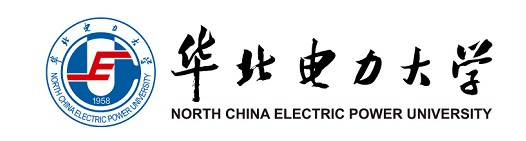              危险类别(HAZARD WARNINGS)                         防护措施(PROTECTIONS REQUIRED)联系人姓名(Name)固定电话(Telephone)手机(Mobile phone)实验室安全员张XX6177888813401886666紧急情况联系人陆XX6177666615810665555火警     119急救    120   999校内火警     80793110校医院值班室   80798563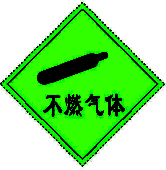 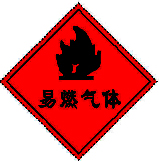 注：根据实验室具体情况在“实验室安全警示标识列表”中选择标识粘贴在这里注：根据实验室具体情况在“实验室安全警示标识列表”中选择标识粘贴在方框内